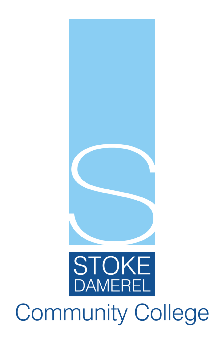 Person Specification - Careers & Employability ManagerStoke Damerel Community College is committed to safeguarding and promoting the welfare of children and young people and expects all staff and volunteers to share this commitment.All members of staff at Stoke Damerel Community College must undertake the required employment checks which include the uptake of references both professional and personal and an enhanced (DBS) disclosure.EssentialDesirableQualificationsGCSE Grade C or above (or equivalent) Maths and EnglishQualification in Careers Guidance (QCG) / Diploma in Careers Guidance, or (NVQ4) in Advice and Guidance or equivalent, or currently in the process of achieving those qualifications.Degree or equivalentExperience, Skills and knowledgeGood written and communication skills, including appropriate ICT skillsA high level of organisational skillsPunctual and reliable.The ability to inspire confidence and motivate studentsThe ability to assess and solve problemsWorking in CIAGExperience of generating employer contacts and links.Working in a school or college environment providing careers guidancePersonal QualitiesPassionate about working with children and young people.Able to use their initiative.A good team playerCommitment to safeguarding and promoting the welfare of children and young people. Willingness to undergo appropriate checks, including enhanced DBS checks.Capable of establishing positive relationships with all stakeholdersAn understanding and a strong commitment to the needs of students.